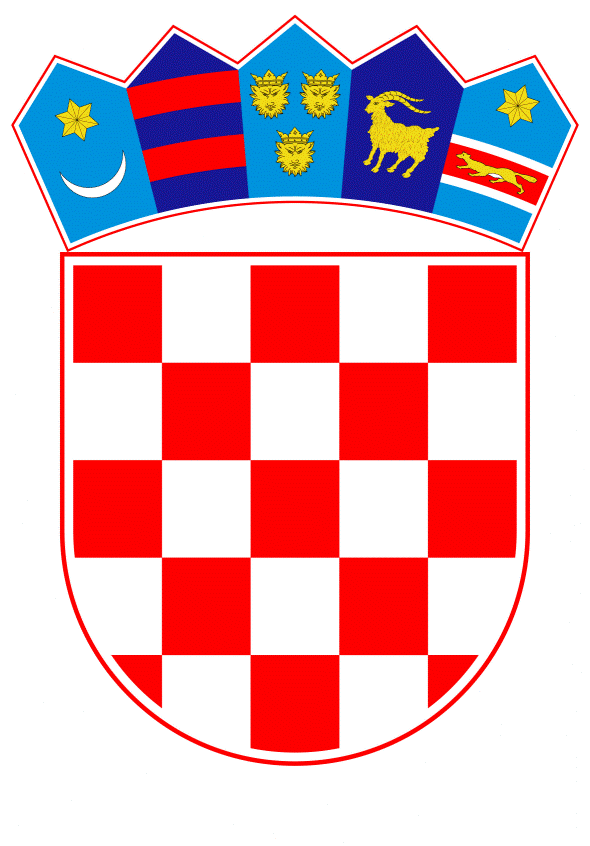 VLADA REPUBLIKE HRVATSKEZagreb, 26. kolovoza 2021.______________________________________________________________________________________________________________________________________________________Banski dvori | Trg Sv. Marka 2 | 10000 Zagreb | tel. 01 4569 222 | vlada.gov.hrKLASA:	URBROJ:	Zagreb,	26. kolovoza 2021.				PREDSJEDNIKU HRVATSKOGA SABORAPREDMET:	Prijedlog deklaracije o Alpe-Adria-Dunav području slobodnom od GMO-a (predlagatelj: Odbor za poljoprivredu Hrvatskoga sabora) – mišljenje VladeVeza:	Pismo Hrvatskoga sabora, KLASA: 320-01/21-01/14, URBROJ: 65-21-03, od 18. lipnja 2021. 		Na temelju članka 122. stavka 2. Poslovnika Hrvatskoga sabora („Narodne novine“, br. 81/13., 113/16., 69/17., 29/18., 53/20., 119/20. - Odluka Ustavnog suda Republike Hrvatske i 123/20.), Vlada Republike Hrvatske o Prijedlogu deklaracije o Alpe-Adria-Dunav području slobodnom od GMO-a (predlagatelj: Odbor za poljoprivredu Hrvatskoga sabora), daje sljedećeM I Š L J E N J EVlada Republike Hrvatske predlaže Hrvatskome saboru da prihvati Prijedlog deklaracije o Alpe-Adria-Dunav području slobodnom od GMO-a (u daljnjem tekstu: Prijedlog deklaracije), koji je predsjedniku Hrvatskoga sabora podnio Odbor za poljoprivredu Hrvatskoga sabora, aktom od 18. lipnja 2021., uz sljedeće napomene:U točki 4. Prijedloga deklaracije Vlada Republike Hrvatske predlaže da se uz poljoprivredne proizvode dodaju i proizvodi iz akvakulture, te da se u Obrazloženju Prijedloga deklaracije, prvoj rečenici, u kojoj se navode ekološki poljoprivredni proizvodi navedu i proizvodi iz akvakulture.Naime, u Prijedlogu deklaracije ne navodi se akvakultura, odnosno nije razvidno da pojam uzgoj uključuje i akvakulturu, jer se isti navodi u kontekstu proizvodnje ekoloških poljoprivrednih proizvoda na poljoprivrednom zemljištu. U točki 5. Prijedloga deklaracije Vlada Republike Hrvatske predlaže riječi: „biološke raznolikosti“ zamijeniti riječju: „bioraznolikost“ u skladu sa Zakonom o zaštiti prirode („Narodne novine“, br. 80/13., 15/15., 14/19. i 127/19.), Strategijom i akcijskim planom zaštite prirode Republike Hrvatske za razdoblje od 2017. do 2025. godine („Narodne novine“, broj 72/17.) i pravilima struke.Isto tako, Vlada Republike Hrvatske skreće pozornost na presudu Suda Europske unije od 25. srpnja 2018., u predmetu C-528/16. Naime, Sud Europske unije je nakon razmatranja općih ciljeva Direktive 2001/18/EZ Europskog parlamenta i Vijeća od 12. ožujka 2001. o namjernom uvođenju u okoliš genetski modificiranih organizama i o stavljanju izvan snage Direktive Vijeća 90/220/EEZ (SL L 106, 17.4.2001.; u daljnjem tekstu: Direktiva 2001/18/EZ) zauzeo stajalište da se organizmi dobiveni tehnikama / metodama mutageneze moraju smatrati GMO-ima u skladu s odredbom članka 2. stavka 2. Direktive 2001/18/EZ.Prema navedenoj presudi iz područja primjene odredaba Direktive 2001/18/EZ isključeni su samo organizmi i genetski modificirane sorte dobivene tehnikama / metodama konvencionalne mutageneze koje se koriste dugi niz godina (prije 2001. godine) i čije je  korištenje dokazano sigurno, dok su sve nove metode mutageneze, koje se razvijaju i primjenjuju u genetičkom inženjerstvu od 2001. godine, od kada je Direktiva 2001/18/EZ stupila na snagu, obuhvaćene područjem primjene te Direktive i podložne su obvezama utvrđenima u njoj.Presudom Suda Europske unije u predmetu C-528/16 osigurana je pravna jasnoća u pogledu statusa novih tehnika mutageneze, međutim pojavila su se i praktična pitanja s kojima će se i s kojima se susreću nacionalna nadležna tijela, kao i industrije Europske unije, s posebnim naglaskom na one u sektoru uzgoja biljaka, području istraživanja i šire. Među ostalim, ta se pitanja odnose i na to kako osigurati usklađenost s Direktivom 2001/18/EZ kada se proizvodi dobiveni novim tehnikama mutageneze ne mogu razlikovati, uz primjenu sadašnjih metoda, od proizvoda nastalih prirodnom mutacijom te kako u takvoj situaciji osigurati jednako postupanje između uvezenih proizvoda i proizvoda proizvedenih unutar Europske unije.U skladu s navedenim, Vlada Republike Hrvatske smatra važnim ojačati infrastrukturu koja će omogućiti da Republika Hrvatska bude slobodna od GMO-a.Za svoje predstavnike, koji će u vezi s iznesenim mišljenjem biti nazočni na sjednicama Hrvatskoga sabora i njegovih radnih tijela, Vlada je odredila ministricu poljoprivrede mr. sc. Mariju Vučković i državne tajnike Tugomira Majdaka, Zdravka Tušeka i Šimu Mršića.PREDSJEDNIKmr. sc. Andrej PlenkovićPredlagatelj:Ministarstvo poljoprivredePredmet:Prijedlog deklaracije o Alpe-Adria-Dunav području slobodnom od GMO-a (predlagatelj: Odbor za poljoprivredu Hrvatskoga sabora) – mišljenje Vlade